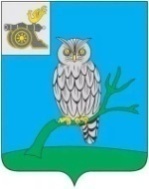 АДМИНИСТРАЦИЯ МУНИЦИПАЛЬНОГО ОБРАЗОВАНИЯ«СЫЧЕВСКИЙ РАЙОН»  СМОЛЕНСКОЙ ОБЛАСТИ П О С Т А Н О В Л Е Н И Еот  31 января 2024 года  № 41О внесении изменений в постановление Администрации муниципального образования «Сычевский район» Смоленской области от 27.11.2020  г. №629В целях реализации Указа Президента Российской Федерации                            от 21.12.2017 г. № 618 «Об основных направлениях государственной политики по развитию конкуренции», распоряжения Правительства РФ от 18.10.2018 г. №2258-р «Об утверждении методических рекомендаций по созданию и организации федеральными органами исполнительной власти системы внутреннего обеспечения соответствия требованиям антимонопольного законодательства»,Администрация муниципального образования «Сычевский район»                Смоленской области п о с т а н о в л я е т:1. Внести в  постановление Администрации муниципального образования «Сычевский район» Смоленской области от 27.11.2020 года №629                    «О системе внутреннего обеспечения соответствия требованиям антимонопольного законодательства (антимонопольный комплаенс) Администрации муниципального образования «Сычевский район» Смоленской области (в редакции постановления Администрации муниципального образования «Сычевский район» Смоленской области от 13.02.2023 года №54) следующее изменение:приложение №2 к постановлению изложить в новой редакции согласно приложению.2. Разместить настоящее постановление на официальном сайте Администрации муниципального образования «Сычевский район» Смоленской области в информационно-телекоммуникационной сети «Интернет». Глава муниципального образования«Сычевский район» Смоленской области                                        Т.П. ВасильеваПриложение № 2к постановлению Администрации муниципального образования «Сычевский район»Смоленской областиот 27.11.2020 года № 629 (в редакции постановлений Администрации муниципального образования «Сычевский район»Смоленской области от 15.02.2022 года №87,от 13.02.2023 года № 54, от 31.01.2024 года № 41)СОСТАВ КОМИССИИ по оценке эффективности организации и функционирования системы внутреннего обеспечения соответствия требованиям антимонопольного законодательства Администрации муниципального образования «Сычевский район» Смоленской области  (антимонопольному комплаенсу)Митенкова Светлана НиколаевнаЗенченко Марина Викторовна- заместитель Главы муниципального образования «Сычевский район» Смоленской области, председатель комиссии;- заместитель Главы муниципального                                        образования – управляющий делами     Администрации муниципального образования  Сычевский район» Смоленской области, заместитель председателя комиссии;                                                  Матвеева Мария Валентиновна- главный специалист Администрации муниципального образования «Сычевский район» Смоленской области, секретарь комиссииЧлены комиссии:Члены комиссии:Конькова Татьяна Андреевна- начальник отдела экономики и комплексного развития Администрации муниципального образования «Сычевский район» Смоленской области;Глазкова Татьяна Александровна- начальник отдела по земельным и имущественным отношениям Администрации муниципального образования «Сычевский район» Смоленской области;Инюткина Дарья Вячеславна- начальник отдела по культуре Администрации муниципального образования «Сычевский район» Смоленской области;Сигина Татьяна Михайловна- начальник отдела городского хозяйства Администрации муниципального образования«Сычевский район» Смоленской области;Копорова Анна Анатольевна- и.о. начальника Отдела по образованию Администрации муниципального образования «Сычевский район» Смоленской области;Павлова Юлия Николаевна- начальник финансового управления Администрации муниципального образования «Сычевский район» Смоленской области;Сопленкова Альбина  Викторовна- главный специалист – юрист  Администрации муниципального образования «Сычевский  район» Смоленской области